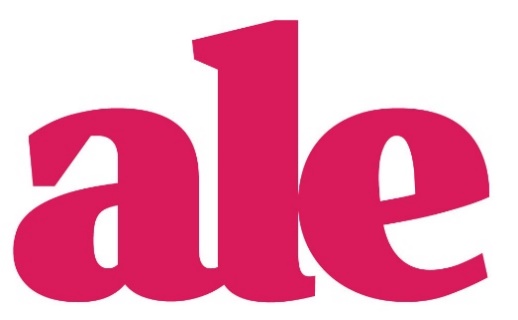 Till medlemmar i De skånska landskapens historiska och arkeologiska förening (845001-7366)Välkommen till årsmöte & medlemsmöte!Tid: onsdagen den 15 maj 2024 kl 17-19Plats: Kyrksalen, Historiska museet, Kraftstorg 1, LundEfter årsmötet (ca kl 17.30) fortsätter kvällen med föredrag, fika och mingel på Historiska museet. Årsmöteshandlingar läggs ut på hemsidan: www.tidskriftenale.seVarmt välkommen!/Pia Sander, ordförandeProgram 15 maj”Miraklet i Edsleskog och Dalslands medeltid. En utblick från periferin”, föredrag av Christian Mühlenbock, Historiska museets nye chef. Mer om föredraget, se nedan. Hanne Sanders, professor i historia vid Lunds universitet, presenterar sin nya bok ”En värld med Gud. Religiös världsbild och kyrka i dansk-svenska Lunds stift 1650-1720”. Möt redaktören för tidskriften Ale! Karin Gustavsson presenterar aktuella artiklar.Möt föreningsmedlemmar och styrelse, framför dina önskemål och tankar om föreningens framtid och möjligheter.Mingla över en fika. Se museets utställningar på egen hand, t ex ”Skatter från fem kontinenter”. Föredrag ”Miraklet i Edsleskog och Dalslands medeltid. En utblick från periferin”, Christian MühlenbockUnder medeltiden var Dalsland ett skogigt gränsområde mellan Sverige och Norge. I brytpunkten mellan tidig medeltid och högmedeltid, runt år 1200, var den skogiga norra delen av Dalsland känd som markerna. I de norska kungasagorna beskriver man hur markerna tidvis var uppehållsort för tronpretendenter och rövarband som i omgångar gjorde anspråk på den norska tronen. Därför framstår det som mycket märkligt att det var just här som företrädare för den katolska kyrkan valde att bygga en av landets största kyrkor. Dessutom murades den i tegel – ett för tiden helt nytt material. Det här föredraget kommer att handla om resultaten från de arkeologiska undersökningarna av kyrkan i Edsleskog och om varför man valde att bygga den just här.Dagordning årsmöte 15 maj 2024Årsmötet öppnas.1. Fråga om mötets stadgeenliga utlysande2. Val av ordförande och sekreterare för mötet3. Val av två justeringspersoner4. Behandling av styrelse- och revisionsberättelser avseende föregående verksamhetsår5. Fråga om fastställande av resultat- och balansräkning6. Fråga om ansvarsfrihet för styrelsen7. Fastställande av antalet ledamöter i styrelsen8. Val av styrelseordförande9. Val av övriga styrelseledamöter10. Val av två revisorer och en suppleant för dem11. Tillsättande av valberedning12. Fastställande av medlemsavgift för nästkommande verksamhetsår13. Fastställande av stadgarÅrsmötet avslutas.